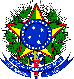 MINISTÉRIO DA EDUCAÇÃOSECRETARIA DE EDUCAÇÃO PROFISSIONAL E TECNOLÓGICA INSTITUTO FEDERAL DE EDUCAÇÃO CIÊNCIA E TECNOLOGIA DO RIO DE JANEIROPRÓ-REITORIA DE EXTENSÃOANEXO II – TERMO DE COMPROMISSO DA(O) ESTUDANTE VOLUNTÁRIA(O)Declaro, para os devidos fins, que eu, “NOME COMPLETO DA(O) ESTUDANTE”, identidade Nº “XXXXXXXXX”, CPF Nº “XXX.XXX.XXX-XX”, estudante devidamente matriculada(o) no Curso de “NÍVEL DE ENSINO” (Ensino Médio Técnico, Graduação ou Pós-Graduação) em “NOME DO CURSO” do “NOME DO CAMPUS DO IFRJ” ou “DA INSTITUIÇÃO DE ENSINO (para os caso de estudantes voluntárias(os) que não pertençam ao IFRJ)”, sob o número de matrícula “XXXXXXX”, tenho ciência das obrigações inerentes à qualidade de beneficiária(o) do PIVIEX, conforme Edital PROEX/IFRJ Nº 03/2023, e nesse sentido, COMPROMETO-ME a respeitar as seguintes cláusulas:Ser indicada(o) pela(o) orientadora(o) e estar regularmente matriculada(o) em um dos cursos do IFRJ ou de outra instituição de ensino reconhecida pelo MEC;Participar de todas as atividades, respeitando o plano de trabalho elaborado pela(o) orientadora(o).Fazer referência à sua condição de estudante voluntário PIVIEX e a sua/seu orientadora(o), como co- autora(o) nas publicações e trabalhos apresentados, fruto das atividades desenvolvidas por meio desse programa.Providenciar, conforme previsto no edital, os seguintes documentos: o presente termo de compromisso assinado, cópia da identidade e do CPF e comprovante de matrícula;Apresentar os relatos e/ou resultados parciais e/ou finais do projeto em eventos institucionais e outros eventos indicados pela(o) orientadora(o).Estou ciente de que a inobservância das cláusulas citadas acima implicará no meu desligamento do Programa Institucional de Voluntários para Iniciação às Atividades de Extensão – PIVIEX/PROEX/IFRJ.Local, data AssinaturaNOME DA(O) VOLUNTÁRIA(O)MatrículaNome da(o) orientadora(o): Assinatura da(o) orientadora(o): Local e data